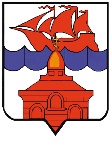 РОССИЙСКАЯ ФЕДЕРАЦИЯКРАСНОЯРСКИЙ КРАЙТАЙМЫРСКИЙ ДОЛГАНО-НЕНЕЦКИЙ МУНИЦИПАЛЬНЫЙ РАЙОНАДМИНИСТРАЦИЯ СЕЛЬСКОГО ПОСЕЛЕНИЯ ХАТАНГАПОСТАНОВЛЕНИЕОб отмене действия постановления Администрации сельского поселения Хатанга от 25.06.2012 № 102-П «О создании нештатных аварийно- спасательных формирований сельского поселения Хатанга»В связи с поступившим протестом Прокуратуры Таймырского района                  от 06.04.2023 № 7/1-01-2023, в соответствии с подпунктом 8 пункта 1 статьи 35.1 Устава сельского поселения Хатанга,ПОСТАНОВЛЯЮ:Отменить постановление Администрации сельского поселения Хатанга от 25.06.2012 № 102-П «О создании нештатных аварийно- спасательных формирований сельского поселения Хатанга». Опубликовать постановление в информационном бюллетене Хатангского сельского Совета депутатов и Администрации сельского поселения Хатанга и на официальном сайте органов местного самоуправления сельского поселения Хатанга www.hatanga24.ruКонтроль за исполнением настоящего постановления оставляю за собой.Постановление вступает в силу в день, следующим за днем его официального опубликования.Глава сельского поселения Хатанга                                                     А.С. Доронин                               17.04.2023 г.№ 060 – П 